Prof.P.subbachary retirement felicitation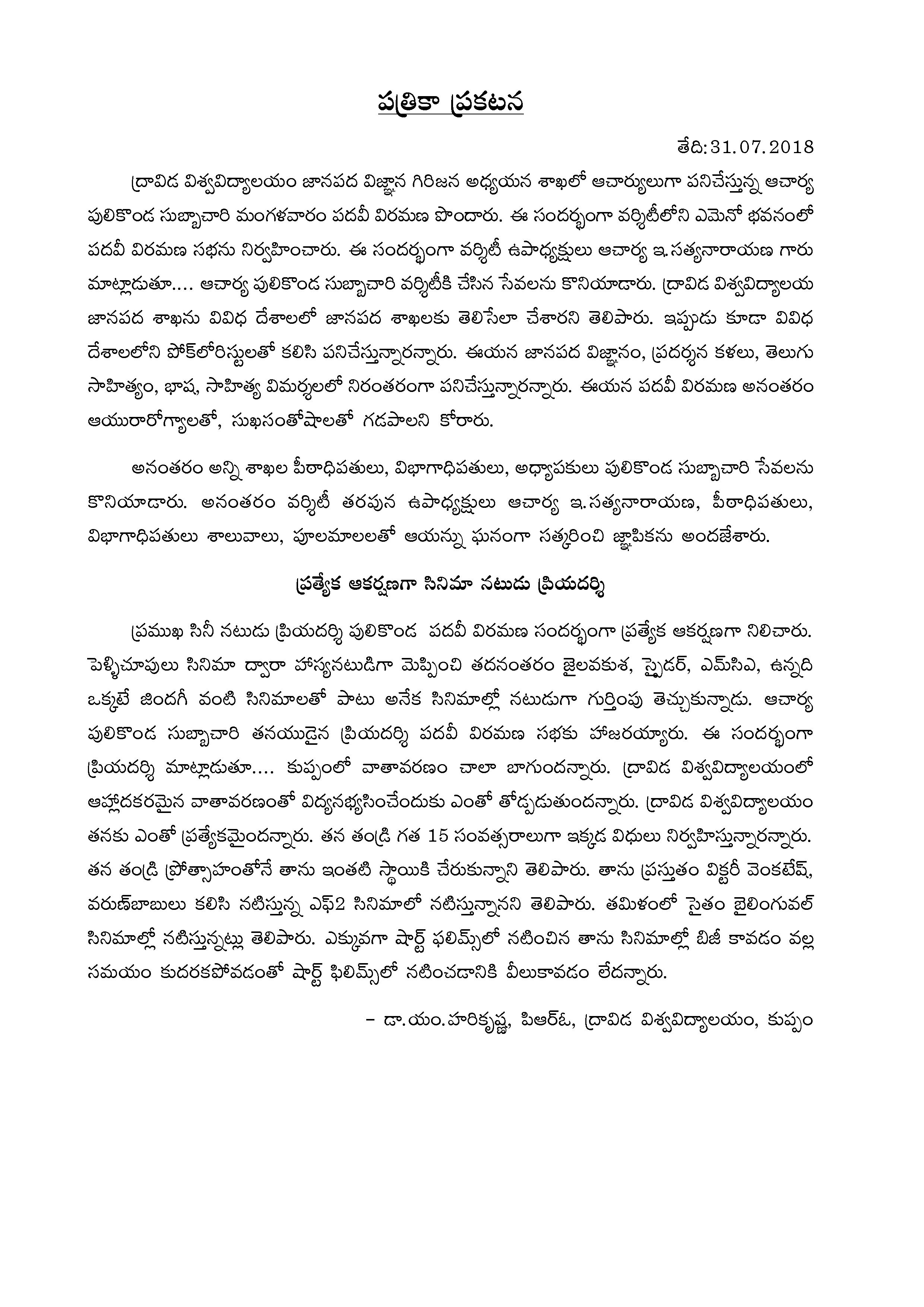 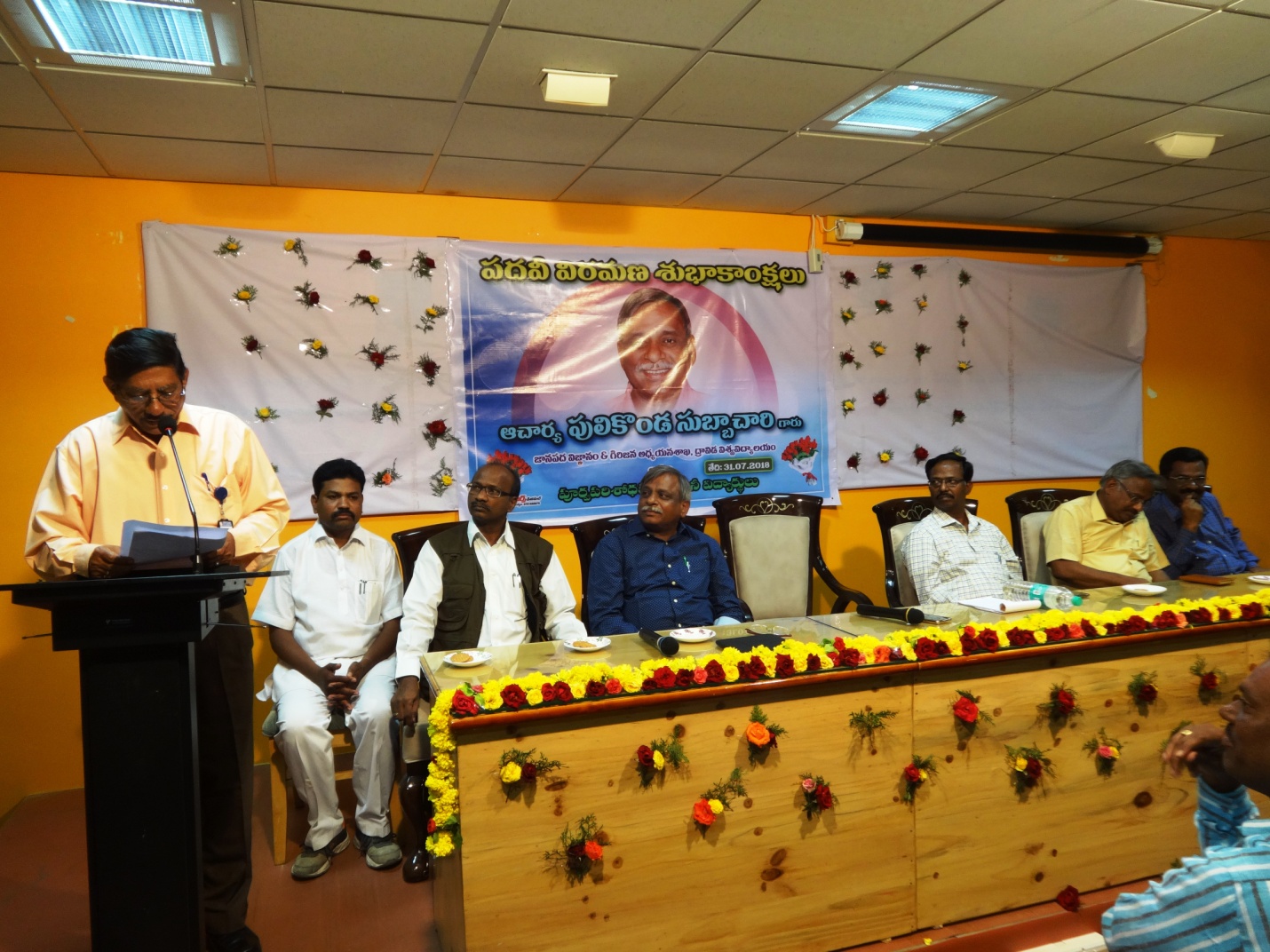 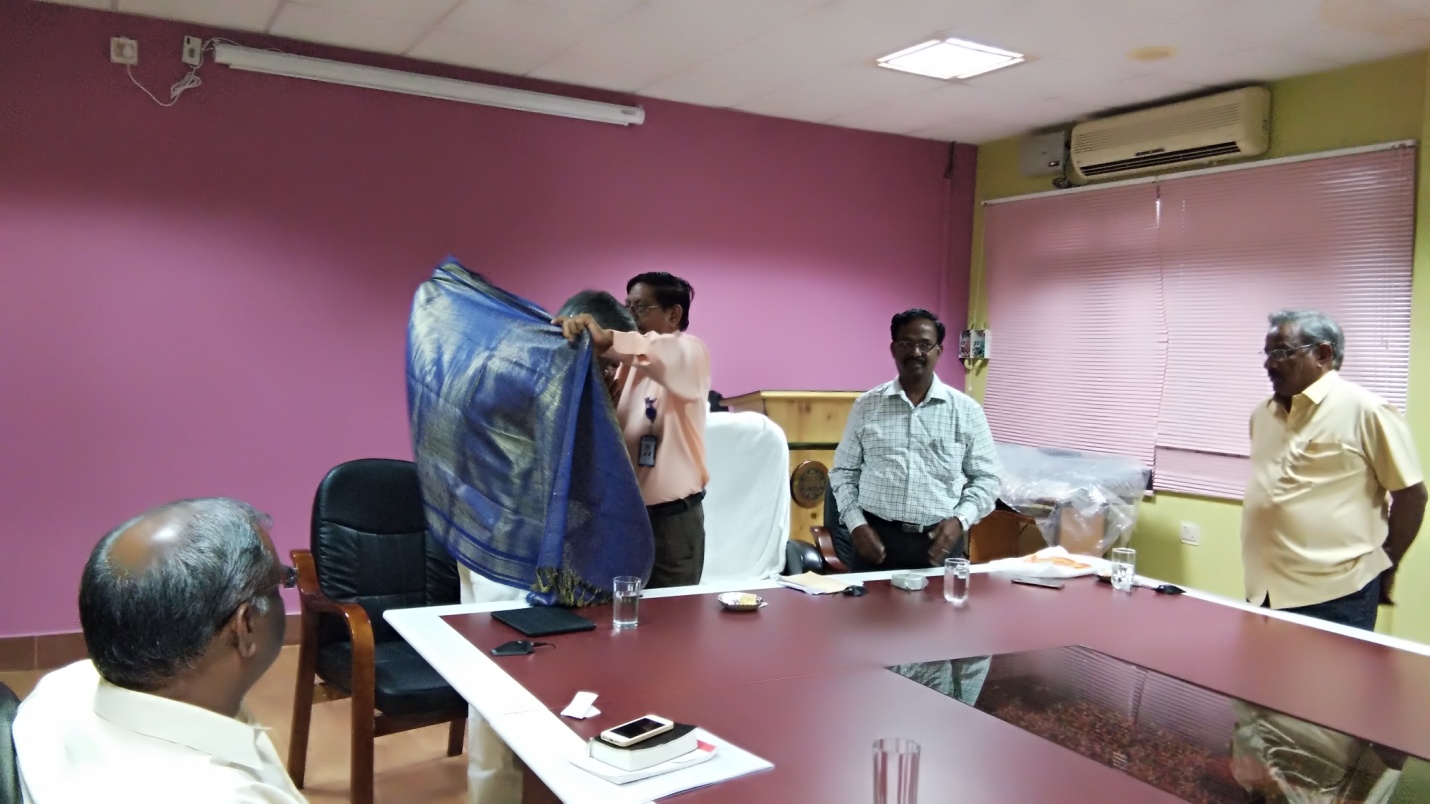 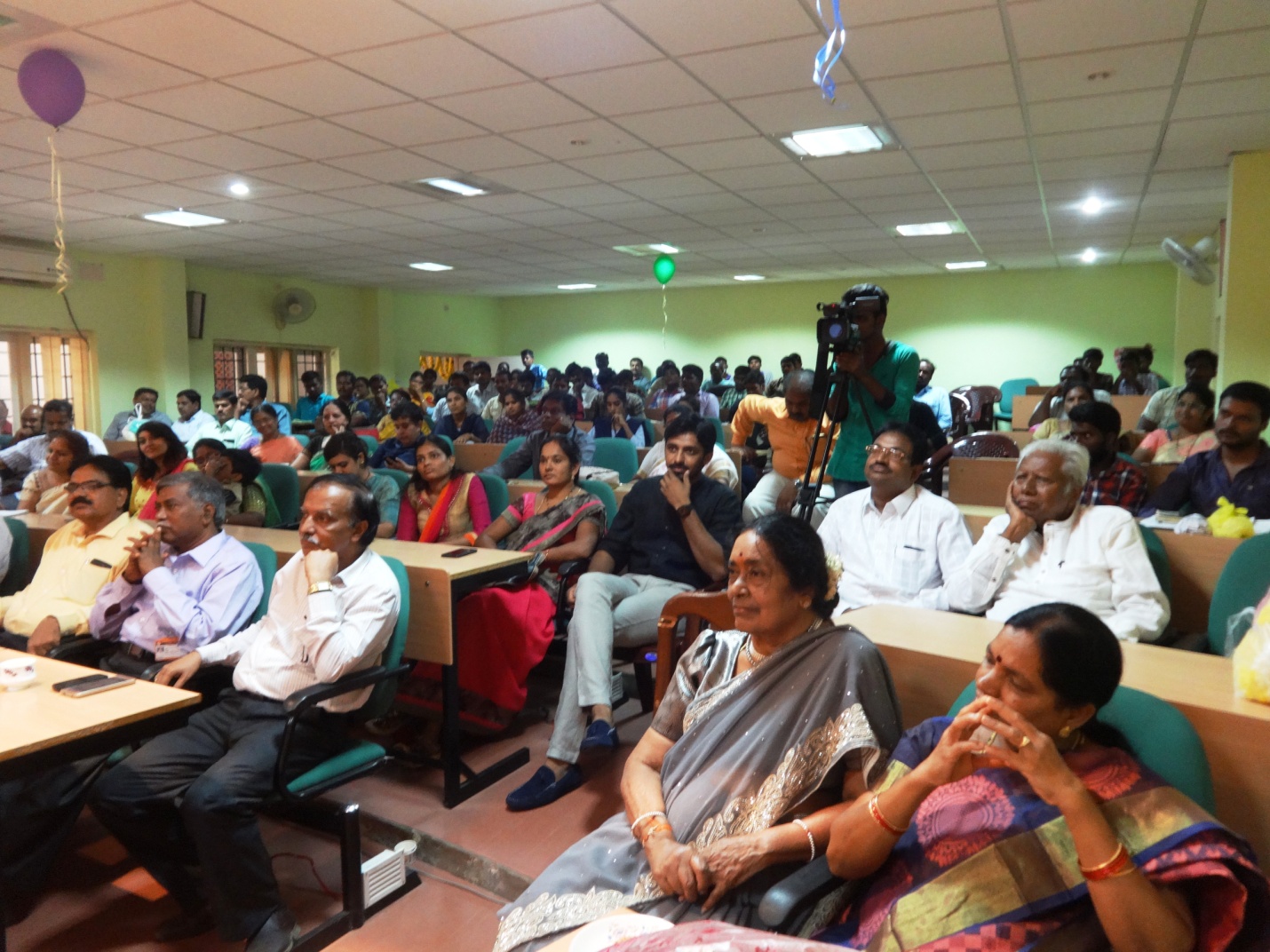 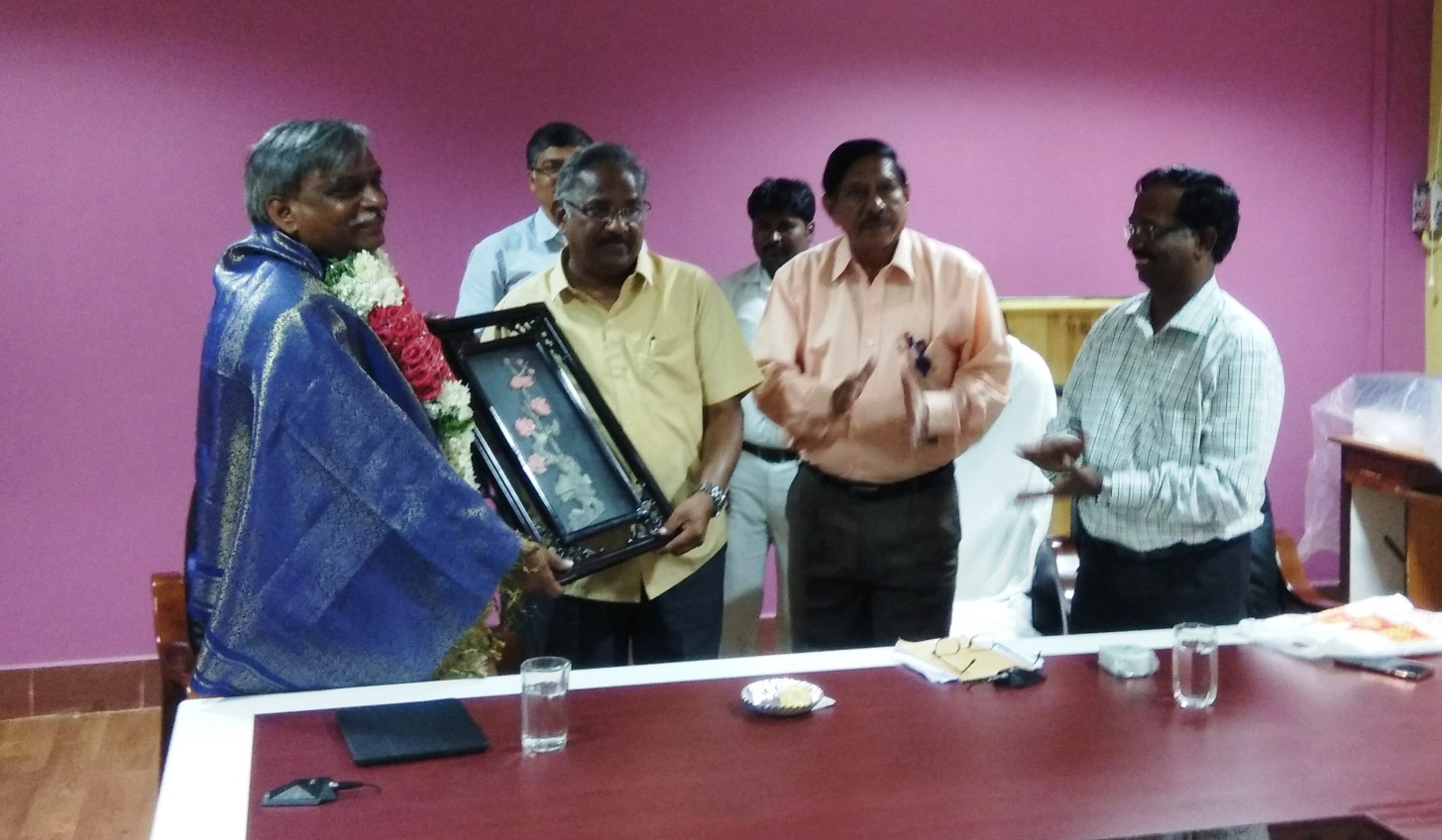 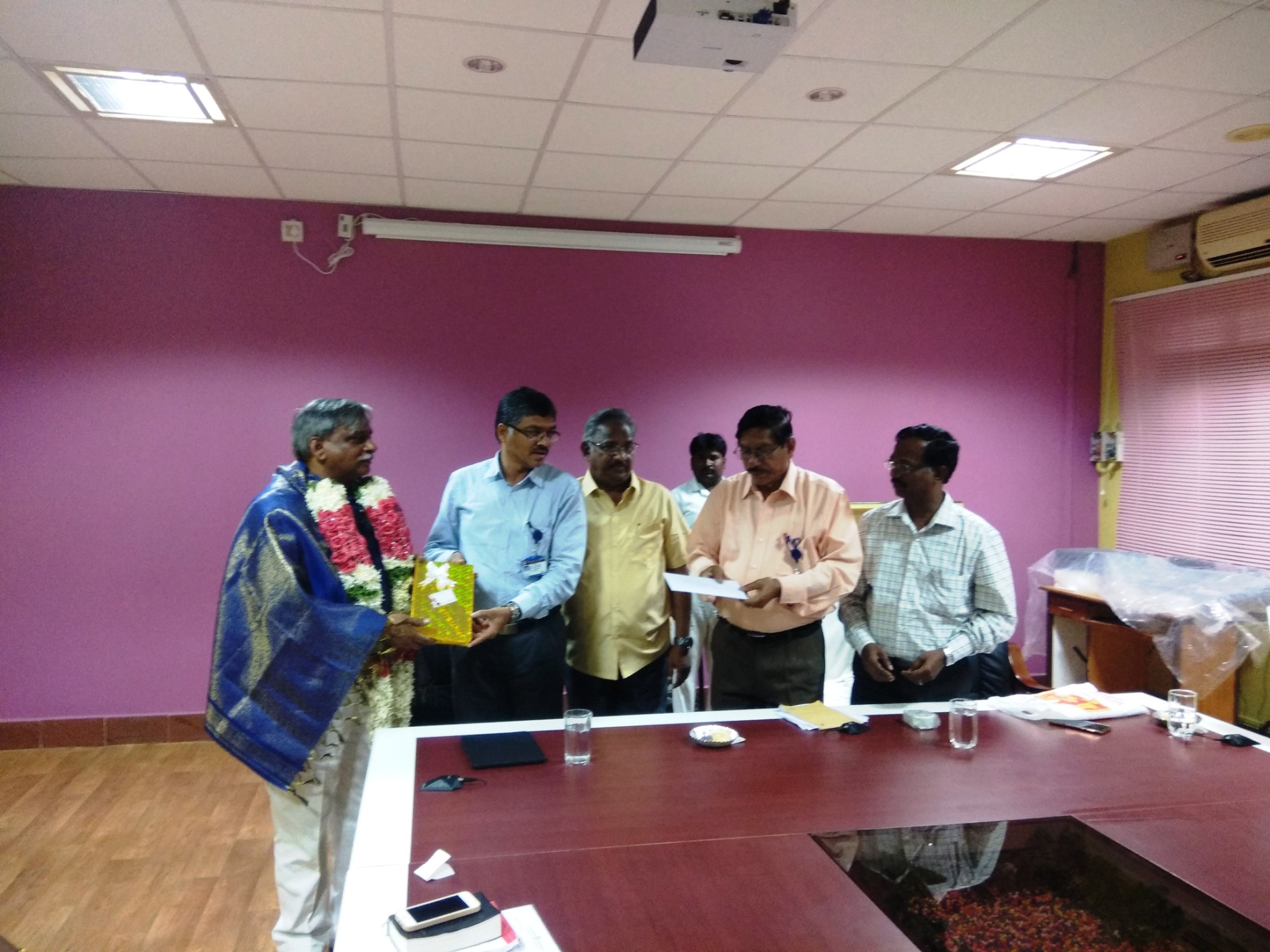 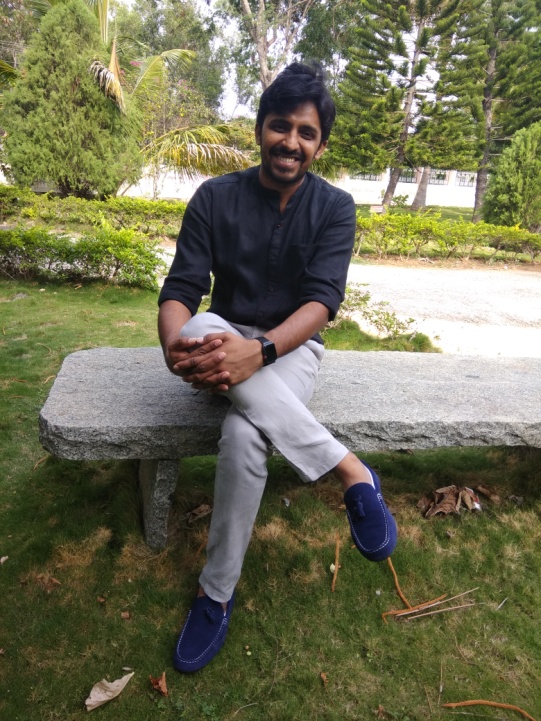 